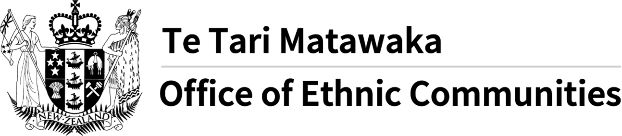 વંશીય સમુદાયોની ઓફીસ COVID-19 સર્વેક્ષણનો પ્રારંભ કરે છેવંશીય કોમ્યુનિટીઝની ઓફીસ ઓટેરોઆ ન્યુ ઝિલેન્ડમાં વંશીય સમુદાયોના લોકોને પૂછે છે કે તેઓ COVID-19 ને કારણે જે પડકારોનો સામનો કરી રહ્યા છે તે અંગે તેમના દ્રષ્ટિકોણ, અનુભવો અને સમસ્યાઓ જણાવશે. COVID-19 સમાજમાં પહેલાથી અસ્તિત્વમાં રહેલી અસમાનતાઓને વધારવાની સંભાવના છે. રોજગાર પરની અસરો સહિત તાત્કાલિક અસરો કેટલીક જાણીતી છે; પરંતુ અમે એ સુનિશ્ચિત કરવા માગીએ છીએ કે વંશીય સમુદાયોના દ્રષ્ટિકોણ અને સમસ્યાઓ રોગચાળા અંગે સરકારના જવાબોને આકાર આપતા રહે છે. વંશીય સમુદાયોની ઓફીસ COVID-19ના સંબંધમાં વંશીય સમુદાયોના અનુભવો અને ચિંતાઓની ત્વરિત માહિતી મેળવવા માટે સર્વેની રચના કરી છે. આ સર્વેમાં આપવામાં આવેલી માહિતી અજ્ઞાત છે અને તેનો ઉપયોગ સંશોધન હેતુ માટે વંશીય સમુદાયોની ઓફિસ દ્વારા કરવામાં આવશે - જે આંતરિક બાબતોના વિભાગનો એક ભાગ છે. સર્વે શુક્રવાર 26 ફેબ્રુઆરી શુક્રવાર 23  એપ્રીલ 2021 સુધી ખુલ્લો રહેશે.તમે સર્વે પૂર્ણ કરવામાં તમારી સહાય માટે કોઈને કહી શકો છો.ઓનલાઇન સર્વેને ઍક્સેસ કરવા માટે કૃપા કરીને નીચેની લિંક પર ક્લિક કરો: https://www.surveymonkey.com/r/OECCOVID-19SurveyMINઆ સંદેશનું ભાષાંતર સેવાઓ, આંતરિક બાબતોના વિભાગ દ્વારા ભાષાંતર કરવામાં આવ્યું છે અને બહુભાષી માહિતી નેટવર્ક દ્વારા શેર કરવામાં આવી છે. નેટવર્ક પર વધુ માહિતી માટે ઑફીસ ઓફ ઍત્નિક કમ્યૂનિટીસ વેબસાઇટ પર જાઓ.